VÝZVA K PODÁNÍ NABÍDKYA ZÁKLADNÍ ZADÁVACÍ PODMÍNKY ve smyslu § 141 odst. 1 zákona č. 134/2016 Sb., 
o zadávání veřejných zakázek, ve znění pozdějších předpisů 
a přílohy č. 6 k tomuto zákonu pro zadání dílčí veřejné zakázky na dodávky 
v rámci dynamického nákupního systému (dále jen „DNS“):Dodávky asfaltových směsíKategorie A:  
Dodávky asfaltových směsí pro středisko Sosnovárůzné typy směsíZadavatel veřejné zakázky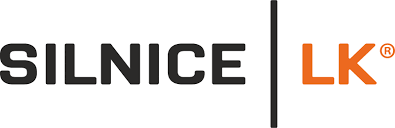 Silnice LK a.s.se sídlem: Československé armády 1805/24, 
466 05 Jablonec nad NisouIČ 287 46 503
Obsah základních zadávacích podmínek1.	Základní údaje o zadavateli	32.	Administrátor	33.	Komunikace mezi zadavatelem a dodavatelem	34.	Předmět veřejné zakázky	45.	Způsob zpracování nabídkové ceny	46.	Obchodní podmínky	57.	Pravidla pro hodnocení nabídek	68.	Lhůta a způsob podání nabídek	69.	Uzavření smlouvy	710.	Další podmínky a vyhrazená práva zadavatele	7Přílohy: č. 1	Vzor titulního listu nabídky č. 2 	Závazný text návrhu kupní smlouvy č. 3	Soupis dodávek k ocenění PreambuleTato výzva a základní zadávací podmínky (dále též „ZP“) spolu s ostatními částmi zadávací dokumentace slouží jako závazný podklad pro vypracování elektronických nabídek dodavatelů na veřejnou zakázku zadávanou v dynamickém nákupním systému. Práva a povinnosti neuvedené v těchto ZP se řídí zákonem č. 134/2016 Sb., o zadávání veřejných zakázek, v platném znění (dále jen „zákon“ nebo „ZZVZ“). V případě rozporu mezi těmito zadávacími podmínkami a zákonem, platí vždy přednostně ustanovení zákona.Nabídky budou podány v elektronické podobě, prostřednictvím elektronického nástroje JOSEPHINE, https://josephine.proebiz.com/cs/ (dále jen „JOSEPHINE“). Podrobné instrukce k podání nabídky a k elektronické komunikaci v systému JOSEPHINE jsou k dispozici v manuálech pro použití systému (pod ikonou knihy v pravém horním rohu obrazovky) nebo je lze získat na uživatelské podpoře JOSEPHINE, tel.: +420 255 707 010, +420 597 587 111, e-mail: houston@proebiz.comZákladní údaje o zadavateliNázev zadavatele:	Silnice LK a.s.Zastoupený:	Ing. Petrem Správkou, předsedou představenstva a Zdeňkem Samešem, místopředsedou představenstva Sídlo: 	Jablonec nad Nisou, Československé armády 4805/24, 
PSČ 466 05IČO:			287 46 503DIČ:			CZ28746503
Tel:			+420 488 043 235e-mail:			info@silnicelk.czID datové schránky:	vwc44xiwebové stránky:	https://silnicelk.cz/	dále jen jako „zadavatel“	Osoba oprávněná jednat za zadavatele ve věcech technických, resp. odborný garant zakázky: René Štefanyk, manažer dopravy a logistiky, tel.: +420 771 261 221, e-mail: rene.stefanyk@silnicelk.czAdministrátor Osoba pověřená odborným a organizačním zajištěním průběhu zadání veřejné zakázky v DNS je:           René Štefanyk, manažer dopravy a logistiky, tel.: +420 771 261 221, e-mail:                 rene.stefanyk@silnicelk.cz (dále jako „administrátor“)Administrátor je zmocněn k organizačnímu zajištění průběhu zadání dílčí veřejné zakázky v DNS včetně komunikace s dodavateli v jednotlivých kategoriích DNS. Administrátor nemá rozhodovací oprávnění, tj. nerozhoduje o zadávacích podmínkách, o případném vylučování účastníků ani o výběru nejvhodnější nabídky.  Komunikace mezi zadavatelem a dodavatelem   Komunikace mezi zadavatelem a dodavateli v příslušné kategorii DNS probíhá písemně, elektronickými prostředky, s výjimkou případů uvedených v § 211 odst. 3 ZZVZ. Ve výjimečných případech lze použít i ústní komunikaci, bude-li její obsah v dostatečné míře zdokumentován. Komunikace v rámci DNS bude probíhat prostřednictvím elektronického nástroje JOSEPHINE. Pokud bude dodavatel požadovat doplňující informace nebo vysvětlení k zadávací dokumentaci, zašle své dotazy písemně, prostřednictvím JOSEPHINE. Odpovědi na dotazy jednotlivých dodavatelů včetně přesného znění žádosti (dotazu) budou prostřednictvím elektronického nástroje JOSEPHINE zaslány všem dodavatelům, kteří byli vyzváni k podání nabídky.Předmět veřejné zakázky4.1	Předmětem veřejné zakázky jsou průmyslové dodávky asfaltových směsí typu 
ACO 11, ACO 11+/S, ACL 16+/S, ACP 16+/S, ACL 22+/S a ACP 22+/S, určených pro souvislou údržbu povrchu vozovek strojním a ručním zpracováním. Druh asfaltového pojiva pro všechny uvedené typy směsi je stanoven na 70/100, resp. 50/70. Kvalita jednotlivých asfaltových směsí a výrobní postupy pro výrobu asfaltových směsí musí splňovat normu ČSN EN 13108-1 ED. 2 a normu ČSN 73 6121.	Průběžné dodávky budou prováděny odběrem asfaltové směsi zadavatelem v provozovně vybraného dodavatele, nakládku směsi do vozidel zajistí dodavatel.  Předmětem veřejné zakázky není doprava asfaltové směsi z provozovny dodavatele do místa pokládky. Dopravu směsi do místa pokládky si zajišťuje zadavatel vlastní dopravou, za použití techniky v jeho režii. Podrobně jsou podmínky dodávek specifikovány v návrhu kupní smlouvy, který zadavatel poskytuje jako přílohou č. 2 těchto ZP. Předpokládaná hodnota předmětu veřejné zakázky Celková předpokládaná hodnota předmětu veřejné zakázky činí 1.608.500,-Kč 
bez DPH.Zatřídění předmětu veřejné zakázky dle CPVMísto plnění veřejné zakázkyMístem plnění veřejné zakázky je provozovna dodavatele. Doba plněníUzavření smlouvy: bez zbytečného odkladu po výběru dodavateleZahájení plnění: neprodleně po nabytí účinnosti kupní smlouvyDoba plnění: 90 dnů od nabytí účinnosti kupní smlouvy Způsob zpracování nabídkové cenyDodavatel stanoví nabídkovou cenu jako celkovou cenu za předmět veřejné zakázky vymezený v souladu s těmito ZP, a to absolutní částkou v české měně. Nabídková cena bude uvedena v členění: nabídková cena bez DPH, samostatně vyčíslené DPH platné v České republice ke dni podání nabídky a nabídková cena včetně DPH.  5.2	Nabídková cena bude zpracována formou ocenění soupisu dodávek, který tvoří přílohu č. 3 těchto ZP. Oceněný soupis dodávek se stane po podpisu kupní smlouvy její přílohou.V soupisu dodávek uvede dodavatel cenu za jednotku (1 tunu) asfaltové směsi a tuto hodnotu vynásobí počtem tun stanovených zadavatelem.  Celková nabídková cena bez DPH se bude rovnat násobku zadavatelem stanoveného množství tun dodávek a účastníkem stanovené ceny za 1 tunu asfaltové směsi.  Množství tun uvedené v soupisu dodávek bylo zadavatelem stanoveno na základě odborného odhadu předpokládaného odběru směsi za dané období pouze jako modelový příklad pro účely hodnocení nabídek. Cena za odebrané množství asfaltové směsi bude hrazena podle skutečnosti, na základě účastníkem stanovené ceny za 1 tunu asfaltové směsi (dále také jako „jednotková cena“). Jednotková cena bez DPH stanovená účastníkem za předmět veřejné zakázky vymezený v těchto ZP a jejich přílohách bude závazná po celou dobu plnění kupní smlouvy a musí zahrnovat veškeré náklady související s dodávkou včetně zahrnutí všech předvídatelných rizik a vlivů a veškerých smluvních závazků a záležitostí a věcí nezbytných k realizaci předmětu veřejné zakázky, jako jsou zejména náklady na manipulaci v místě odběru a dále veškeré daně, cla, poplatky, inflační vlivy a veškeré další vedlejší náklady. Podmínky pro změnu nabídkové cenyJednotková cena nesmí být měněna v souvislosti s inflací české měny, hodnotou kursu české měny vůči zahraničním měnám či jinými faktory s vlivem na měnový kurs, stabilitou měny nebo cla. Jednotková nabídková cena včetně DPH může být měněna v souvislosti se změnou DPH, DPH bude účtováno v souladu s právními předpisy platnými ke dni uskutečnění zdanitelného plnění.Celková nabídková cena může být změněna dle množství skutečně odebrané asfaltové směsi. Platební podmínkyPlatba bude prováděna vždy na základě daňového dokladu (faktury) vystaveného vybraným dodavatelem v korunách českých (Kč) na kupní cenu za skutečně odebrané množství asfaltové směsi, a to jedenkrát za 14 dní, tedy dvakrát 
do příslušného měsíce. Přílohou faktury musí být soupis fakturovaných odběrů a kopie dodacích listů podepsané oprávněnými zástupci smluvních stran. Splatnost daňových dokladů (faktur) bude 30 dnů ode dne jejich průkazného doručení zadavateli. Zálohy zadavatel neposkytuje. Podrobně jsou platební podmínky specifikovány v závazném textu návrhu kupní smlouvy, který je přílohou č. 2 těchto ZP. Obchodní podmínky Obchodní a smluvní podmínky pro plnění veřejné zakázky jsou stanoveny v návrhu kupní smlouvy, jehož závazný text je uveden v příloze č. 2 těchto ZP.Účastník výběrového řízení do nabídky návrh kupní smlouvy nepředkládá. Závazný text smlouvy bude vyplněn (údaje, které jsou v návrhu smlouvy podbarvené šedě) až v rámci součinnosti před uzavřením smlouvy s vybraným dodavatelem. Účastník je však povinen v rámci své nabídky učinit čestné prohlášení o tom, že závazný text návrhu kupní smlouvy plně a bezvýhradně akceptuje. Toto čestné prohlášení může být učiněno v rámci předloženého Titulního listu nabídky (viz příloha č. 1 těchto ZP) nebo převzetím uvedeného textu a jeho vložení do některé z ostatních částí nabídky.Případné nejasnosti v obsahu obchodních podmínek, resp. kupní smlouvy má účastník možnost si vyjasnit ještě v průběhu lhůty pro podání nabídek, ve lhůtě a způsobem uvedeným v čl. 3 těchto ZP. Pravidla pro hodnocení nabídekHodnocení nabídek bude prováděno podle jejich ekonomické výhodnosti. Ekonomická výhodnost nabídek bude hodnocena na základě nejnižší nabídkové ceny bez DPH. 7.2	Nabídky budou hodnoceny tak, že podle výše nabídkové ceny bez DPH bude sestaveno pořadí nabídek. Jako ekonomicky nejvýhodnější bude pak pro každou část vybrána nabídka s nejnižší nabídkovou cenou bez DPH. V případě rovnosti nejnižších nabídkových cen bez DPH vybere zadavatel k uzavření smlouvy účastníka, jehož nabídka bude mít kratší dobu jízdy 
nákladním vozidlem (v minutách) při přepravě asfaltové směsi od provozovny dodavatele do střediska oblasti Sosnová: Adresa střediska: Sosnová 230, 470 01 SosnováGPS souřadnice: 50°39'27.713"N, 14°32'25.685"EPro stanovení doby jízdy bude využito mapového portálu na adrese https://mapy.cz/ po zadání souřadnic provozovny účastníka uvedených závazném návrhu kupní smlouvy předloženém účastníkem. Měřit se bude v režimu „rychlá trasa“. Plánovaná trasa musí být průjezdná pro nákladní vozidla nad 12,5 t. Lhůta a způsob podání nabídek8.1	V tomto výběrovém řízení mohou být podány pouze nabídky v elektronické podobě prostřednictvím elektronického nástroje JOSEPHINE (https://josephine.proebiz.com/cs/). Podáním nabídky se rozumí vložení příloh v doporučeném členění dle odst. 8.6 těchto ZP. Podrobné instrukce k podání nabídky a k elektronické komunikaci v systému JOSEPHINE jsou k dispozici v manuálech pro použití systému (pod ikonou knihy v pravém horním rohu obrazovky) nebo je lze získat na uživatelské podpoře JOSEPHINE, tel.: +420 255 707 010, +420 597 587 111, e-mail: houston@proebiz.com. 8.2	Lhůta pro podání nabídek končí dnem 14. 9. 2023 v 11 hodin.8.3	Otevíráním nabídek v elektronické podobě se dle § 109 ZZVZ rozumí zpřístupnění jejich obsahu zadavateli. Nabídky v elektronické podobě otevře zadavatel po uplynutí lhůty pro podání nabídek, otevírání nabídek se koná bez přítomnosti dodavatelů. Při otevírání nabídek v elektronické podobě bude zkontrolováno, zda nabídky byly doručeny ve stanovené lhůtě, zda jsou autentické a zda s datovými zprávami obsahujícími nabídky nebylo před jejich otevřením manipulováno. 8.4	Nabídky podané po uplynutí lhůty pro podání nabídek nebo podané jiným způsobem, než vymezují tyto zadávací podmínky, se nepovažují za podané a nebudou zařazeny mezi nabídky určené k otevírání.  8.5	Nabídka bude zpracována písemně dle formálních, technických a smluvních požadavků zadavatele uvedených v těchto ZP. Nabídka i veškeré další požadované doklady musí být předloženy prostřednictvím JOSEPHINE v českém jazyce. Pokud jsou vydány v jiném jazyce, musí být předložen jejich překlad do českého jazyka, přičemž tato povinnost se nevztahuje na doklady ve slovenském jazyce.   8.6	Účastník předloží zadavateli nabídku, obsahující následující dokumenty:Titulní list nabídky (viz. příloha č. 1 těchto ZP), obsahující identifikační údaje účastníka a jeho čestné prohlášení dle odst. 6.3, 10.10 a 10.11 těchto ZP. Oceněný soupis dodávek (dle přílohy č. 3 těchto ZP). Oceněný soupis dodávek se po uzavření kupní smlouvy stane její přílohou. Přílohy (nepovinné).Pokud za účastníka jedná zmocněnec na základě plné moci, bude v nabídce přiložena také příslušná plná moc. Uzavření smlouvy   Po rozhodnutí o výběru dodavatele zadavatel výběr dodavatele oznámí prostřednictvím elektronického nástroje JOSEPHINE.  Po oznámení o výběru je vybraný dodavatel povinen poskytnout zadavateli potřebnou součinnost k uzavření smlouvy a bezodkladně se zadavatelem smlouvu uzavřít.   Další podmínky a vyhrazená práva zadavateleDodavatel může podat na tuto dílčí veřejnou zakázku v rámci DNS pouze jednu nabídku.  Tato dílčí zakázka je zadávána jako celek, zadavatel nepřipouští podání nabídek na částečné plnění. Zadavatel si vyhrazuje právo změnit, příp. upřesnit zadávací podmínky.Účastníci nesou veškeré náklady spojené s vypracováním a podáním nabídky. Zadavatel není oprávněn vracet účastníkům jejich nabídky. Zadavatel si vyhrazuje právo před rozhodnutím o přidělení zakázky ověřit příp. vyjasnit informace a skutečnosti deklarované účastníkem v jeho nabídce.Zadavatel nepřipouští variantní řešení.Zadavatel si vyhrazuje právo požádat o vysvětlení či doplnění nabídky v případě, že z předložené nabídky nebude splnění všech zadávacích podmínek jednoznačně patrné.Nesplnění podmínek zadání či neúplnost nabídky je důvodem k jejímu vyřazení z hodnocení. Zadavatel je oprávněn jakékoliv informace či doklady poskytnuté účastníky použít, je-li to nezbytné pro postup podle ZZVZ či pokud to vyplývá z účelu ZZVZ. Dle § 4b zákona č. 159/2006 Sb., o střetu zájmů, ve znění pozdějších předpisů (dále jen „zákon o střetu zájmů“) nesmí zadavatel zadat veřejnou zakázku malého rozsahu obchodní společnosti, ve které veřejný funkcionář uvedený v § 2 odst. 1 písm. zákona o střetu zájmů nebo jím ovládaná osoba vlastní podíl představující alespoň 25 % účasti společníka v obchodní společnosti. Z těchto důvodů požaduje zadavatel předložení čestného prohlášení účastníka výběrového řízení ve vztahu k výše uvedeným skutečnostem. Vzor čestného prohlášení je uveden na titulním listu nabídky.10.11	Dle § 48a ZZVZ zadavatel nezadá veřejnou zakázku účastníkovi, pokud je to v rozporu s mezinárodními sankcemi podle zákona upravujícího provádění mezinárodních sankcí (zákon č. 240/2022 Sb., kterým se mění zákon č. 69/2006 Sb., o provádění mezinárodních sankcí, ve znění pozdějších předpisů, a další související zákony). Veřejná zakázka nemůže být zadána osobám podle Nařízení Rady (EU) 2022/576 ze dne 8. dubna 2022, kterým se mění nařízení (EU) 
č. 833/2014 o omezujících opatřeních vzhledem k činnostem Ruska destabilizujícím situaci na Ukrajině. Zákaz zadání veřejné zakázky se dle § 48a ZZVZ vztahuje také na poddodavatele s podílem plnění nad 10% z hodnoty veřejné zakázky.  Z těchto důvodů požaduje zadavatel předložení čestného prohlášení účastníka výběrového řízení ve vztahu k výše uvedeným skutečnostem. Vzor čestného prohlášení je uveden na titulním listu nabídky. Zadání veřejné zakázky v DNS je vypsáno v souladu s § 141 zákona č. 134/2016 Sb. o zadávání veřejných zakázek, ve znění pozdějších předpisů. Za zadavatele: Ing. Petr Správkapředseda představenstvaZdeněk Samešmístopředseda představenstva Produkty odvozené od ropy a uhlí CPV kód: 09240000-3